Evinrude E-Tec, problems ???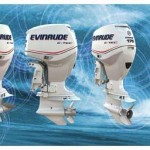 We keep in tune with what people say about the E-TEC outboard motors. Stone and Sons Marine has been an Evinrude/ Johnson warranty repair station since 1968. Stone & Sons does not sell motors, we only repair them, along with every other brand. We know E-TEC outboards…PERIOD. We have had a number of E-TEC’s come through our shop since they came out in 2004. Most of them have been in for general maintenance. We have done some major warranty repair on a hand full of models but in almost every case, the issue was either angler or design issues and could have been prevented. We are not saying it’s the anglers fault, but we could point to some boat manufactures as to why they set a motor to high and the E-TEC would over heat. In every case we have dealt with BRP has stood behind their warranty, despite the overall issue. To date we have not seen a common problem with the E-TEC design, and believe they are great outboards. There is something to be said about that. We have seen other manufactures deny claims and point the finger back at the owner.Update- the E-tecs we are seeing are all looking great… take it from someone who does not sell them, don’t fall for the anti-marketing… Talk to shops who work on them…do your researchTAGS: E TEC, E-TEC HOUSTON, E-TEC ISSUES, E-TEC PARTS, E-TEC PROBLEMS, E-TEC WARRANTY REPAIR, EVINRUDE ETEC PROBLEMS, EVINRUDE PARTS, XD-100, XD-50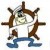 LAST UPDATED ON TUESDAY, 11 MARCH 2014 05:33
WRITTEN BY STONE51
SUNDAY, 2 MARCH 2014 02:20